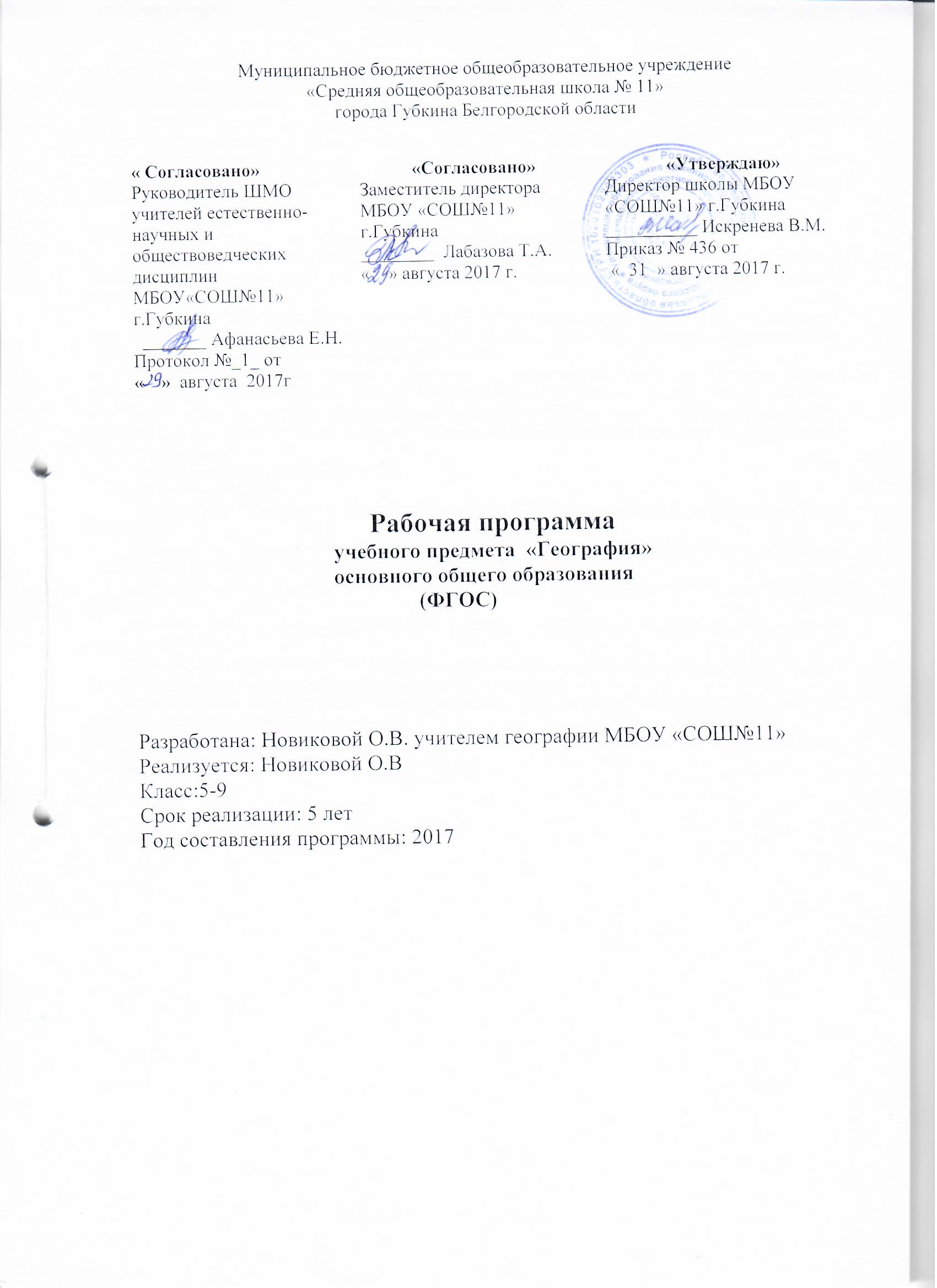 Рабочая программа по учебному предмету "География"  для 5-9 классов составлена наоснове:Федерального государственного образовательного стандарта общего образования; примерной основной образовательной программы основного общего образования; авторской программы по предмету "География"  А.А. Летягина, И.В. Душиной(География : Программа : 5 – 9 классы / [А.А. Летягин, И.В. Душина, В.Б. Пятунин и др. ]. — 2-е изд., дораб.—М.: Вентана-Граф,  2014.— 320 с.)При составлении программы учтены рекомендаций инструктивно-методического письма «О преподавании предмета «География» в общеобразовательных учреждениях Белгородской области в 2017-2018 учебном году».Место учебного предмета в учебномпланеГеография в основной школе изучается с 5 по 9 классы. Общее число учебныхчасов запятьлетобучения—272,изнихпо34ч(1чвнеделю)в5и6классахипо68ч(2чв неделю) в 7, 8 и 9классах.Авторская программа рассчитана на 35 (70) часов в неделю, основываясь на учебный план школы рабочая программа составлена в расчете  34 (68) часа в недель. При составлении тематического планирования уменьшено количество резервных часов.Содержание курса географии в основной школе является базойдля изучения общих географических закономерностей, теорий, законов, гипотез встаршей школе.Такимобразом,содержаниекурсавосновнойшколепредставляетсобойбазовое звено в системе непрерывного географического образования и является основойдля последующей уровневой и профильнойдифференциации.Учебно-методическое обеспечениеОсновная литература:Летягин А.А. География: начальный курс: 5 класс: учебник для учащихся общеобразовательных учреждений.Летягин А.А. География: дневник географа – следопыта: 5 класс: рабочая тетрадь к учебнику А.А. Летягина «География. Начальный курс»Паневина Г.Н. География. Начальный курс. Технологические карты: 5 класс: методическое пособиеЛетягин А.А. География: начальный курс: 6 класс: учебник для учащихся общеобразовательных учреждений.Душина И.В., Смоктунович Т.Л. География. Материки, океаны, народы и страны. Страноведение : 7 класс : учебник для учащихся общеобразовательных учреждений.Пятунин В.Б., Таможняя Е.А. География России. Природа. Население : 8 класс : учебник для учащихся общеобразовательных учреждений.Таможняя Е.А., Толкунова С.Г. География Россия. Хозяйство. Регионы : 9 класс : учебник для учащихся общеобразовательных учреждений.1. Планируемые результаты освоения учебного предметаЛичностные, метапредметные, предметные результаты освоения учебного курсаЛичностнымирезультатами обучения географии являетсяформирование всестороннеобразованной,инициативной иуспешнойличности, обладающейсистемойсовременных мировоззренческихвзглядов,ценностныхориентаций, идейно нравственных, культурных, гуманистических иэстетическихпринциповинормповедения.Изучение географиив основной школе обусловливает достижениеследующихрезультатовличностногоразвития:1)воспитание российскойгражданской идентичности: патриотизма, уважения к Отечеству,прошлоеинастоящее многонациональногонародаРоссии; осознаниесвоейэтнической принадлежности, знание истории,языка, культуры своегонарода,своегокрая,основкультурногонаследиянародовРоссии ичеловечества;усвоениегуманистических,демократическихитрадиционныхценностеймногонационального российскогообщества;воспитаниечувстваответственности идолгапередРодиной;2)формированиеответственного отношениякучению, готовности и способностиобучающихся к саморазвитию исамообразованиюнаоснове мотивациикобучению ипо знанию, осознанномувыбору ипостроению дальнейшей индивидуальной траекторииобразованиянабазе ориентировки вмире профессийипрофессиональныхпредпочтений, с учетом устойчивых познавательных интересов, а такжена основе формированияуважительногоотношенияктруду,развитияопытаучастиявсоциальнозначимом труде;3)формирование целостногомировоззрения, соответствующегосовременномууровню развитиянауки и общественнойпрактики,учитывающегосоциальное,культурное, языковое,духовноемногообразиесовременногомира;4)формирование осознанного, уважительного идобро желательногоотношенияк другомучеловеку,его мнению, мировозрению, культуре, языку, вере, гражданской позиции, кистории, культуре, религии, традициям, языкам, ценностямнародов России инародов мира; готовности испособностивестидиалогсдругимилюдьми идостигатьвнёмвзаимопонимания;5)формирование коммуникативной компетентности вобщении и сотрудничестве сосверстниками, детьми старшегоимладшеговозраста,взрослымивпроцессеобразовательной,общественно полезной,учебно-исследовательской, творческойидругихвидовдеятельности;6)формированиеоснов экологической культуры, соответствующейсовременному уровню экологического мышленияразвитиеопытаэкологическиориентированнойрефлексивно-оценочнойипрактической деятельностивжизненных ситуациях.Метапредметнымирезультатамиосвоенияосновнойобразовательнойпрограммы основногообщегообразованияявляются:1)умениесамостоятельноопределятьцели своего обучения, ставить и формулировать для себя новые задачи вучёбе ипознавательнойдеятельности,развивать мотивы иинтересысвоейпознавательнойдеятельности;2)умениесамостоятельнопланироватьпути достижения целей,втомчисле альтернативные, осознанновыбирать наиболееэффективныеспособырешенияучебныхи познавательных задач;3)умениесоотноситьсвоидействияспланируемымирезультатами, осуществлять контрольсвоей деятельности впроцесседостижениярезультата,определятьспособыдействий врамкахпредложенныхусловийитребований,корректироватьсвои действиявсоответствиисизменяющейся ситуацией;4)умение оцениватьправильностьвыполненияучебной задачи,собственныевозможностиеёрешения;5)владениеосновамисамоконтроля,самооценки,принятиярешенийиосуществленияосознанноговыбора вучебной ипознавательнойдеятельности;6)умение определять понятия, создавать обобщения, устанавливатьаналогии,классифицировать,самостоятельно выбиратьоснования икритериидля классификации,устанавливать причинно-следственныесвязи, строить логическое рассуждение,умозаключение(индуктивное, дедуктивное ипоаналогии)иделатьвыводы;7)умениесоздавать,применятьипреобразовыватьзнакиисимволы,модели исхемыдлярешенияучебныхи познавательных задач;8)смысловоечтение;9)умениеорганизовыватьучебноесотрудничествоисовместнуюдеятельностьсучителемисверстниками;работать индивидуальноивгруппе:находитьобщеерешениеиразрешать конфликтынаосновесогласованияпозиций иучётаинтересов;формулировать,аргументироватьиотстаиватьсвоё мнение;10)умение осознанноиспользовать речевые средства в соответствии с задачей коммуникациидля выражения своих чувств,мыслейипотребностей;планированиеи регуляциисвоей деятельности; владениеустной иписьменной речью, монологическойконтекстнойречью;11)формированиеиразвитиекомпетентностивобласти использованияинформационно-коммуникационных технологий(далееИКТ—компетенции);12)формирование и развитие экологическогомышления, умениеприменятьеговпознавательной,коммуникативной, социальнойпрактике и профессиональной ориентации.Предметнымирезультатамиосвоенияосновнойобразовательнойпрограммыпогеографииявляются:1)формированиепредставленийогеографии,её роли в освоении планеты человеком,о географических знанияхкак компонентенаучнойкартины мира, их необходимости длярешениясовременныхпрактическихзадач человечества исвоейстраны,втомчислезадачиохраныокружающейсредыирациональногоприродопользования;2)формированиепервичныхкомпетенций использования территориальногоподходакак основы географического мышлениядля осознаниясвоего места вцелостном,много образномибыстро изменяющемсямиреиадекватнойориентации внём;3)формирование представлений и основополагающих теоретическихзнаний оцелостностиинеоднородности Земликак планетылюдей впространствеивовремени, основных этапахеё географического освоения,особенностях природы,жизни,культуры и хозяйственнойдеятельности людей, экологических проблемах на разных материках ивотдельныхстранах;4)овладение элементарнымипрактическимиумениями использования приборови инструментовдля определения количественныхикачественныххарактеристиккомпонентов географическойсреды,втом числе её экологическихпара метров;5)овладениеосновами картографической грамотности ииспользованиягеографическойкартыкакодногоизязыков международногообщения;6)овладениеосновными навыкаминахождения,использованияипрезентациигеографическойинформации7)формированиеумений инавыков использованияразнообразныхгеографическихзнанийв повседневнойжизни дляобъясненияиоценкиявленийипроцессов,самостоятельного оцениванияуровнябезопасностиокружающейсреды, адаптации кусловиямтерриториипроживания,соблюдения мер безопасностивслучаеприродныхстихийныхбедствий итехногенных катастроф;8)формирование представленийобособенностях деятельностилюдей, ведущей квозникновениюиразвитиюили решениюэкологическихпроблем наразличныхтерриториях иакваториях,уменийинавыковбезопасногоиэкологически целесообразногоповедениявокружающейсреде.Начальный курс географии 5  класс (34 часа)География6  класс (34 часа)География материков и океанов 7 класс (68 часов)Природа России 8 классГеография России. Хозяйство. Регионы России. 9 класс2.Содержание учебногопредметаПостроение учебного содержания предмета  осуществляется последовательно отобщего кчастномусучётомреализациивнутрипредметныхиметапредметныхсвязей.Воснову положено взаимодействие научного, гуманистического,аксиологического, культурологического, личностно-деятельностного, историко-проблемного,интегративного, компетентностного подходов, основанных на взаимосвязи глобальной, региональнойи краеведческойсоставляющих.Содержание программы структурировано в виде двух основных блоков:«География Земли» и «География России», в каждом из которых выделяются тематическиеразделы.В блоке «География Земли» у учащихся формируются знания огеографической целостности и неоднородности Земли как планеты людей, об общихгеографических закономерностях развития рельефа, гидрографии, климатических процессов,распределения растительного и животного мира, влияния природы на жизнь и деятельность людей.Здесь же происходит развитие базовых знаний страноведческого характера: о целостностии дифференциации природы материков, их крупных регионов и стран, о людях,их населяющих, об особенностях их жизни и хозяйственной деятельности вразличных природныхусловиях.Блок «География России» — центральный в системе российскогошкольного образования, выполняющий наряду с содержательно-обучающей важнуюидеологическую функцию.Главнаяцельпредмета—формированиегеографическогообразасвоейРодиныво всем его многообразии и целостности на основе комплексного подхода ипоказа взаимодействия и взаимовлияния трех основных компонентов — природы, населенияи хозяйства.На ступени основного общего образования организация изучения обучающимися содержания образования краеведческой направленности прослеживается при изучении всех блоков, с этой целью используются материалы курса "Белгородоведения".Знания о родном крае находятся в тесном единстве, их усвоение происходит в процессе учебной и внеучебной деятельности. Содержание предмета  направлено на формирование универсальных учебныхдействий, обеспечивающих развитие познавательных и коммуникативных качествличности. Учащиеся  включаются  в  проектную  и  исследовательскую  деятельность,  основукоторой составляют такие учебные действия, как умение видеть проблемы, ставитьвопросы, классифицировать, наблюдать, проводить эксперимент, делать выводы иумозаключения, объяснять, доказывать, защищать свои идеи, давать определенияпонятиям, структурировать материал и др. Учащиеся включаются в коммуникативнуюучебную деятельность, где преобладают такие её виды, как умение полно и точно выражатьсвои мысли, аргументировать свою точку зрения, работать в сотрудничестве (паре игруппе), представлять и сообщать информацию в устной и письменной форме, вступать в диалог ит. д.География 5  класс (34 часа)Введение. Географическое познание нашей планеты (3 ч)Методы географии и значение науки в жизни людей. Наблюдения – основной географический метод.Земля как планета Солнечной системы  (5 ч)Возникновение Земли и ее геологическая история. Форма, размеры, движение Земли. Влияние космоса на Землю и жизнь людей. Сравнение Земли с обликом других планет Солнечной системы. Суточное вращение земли. Дни равноденствий и солнцестояний.Геосферы Земли (26 ч)Литосфера (8 ч)Внутреннее строение Земли. Литосфера – твердая оболочка Земли. Способы изучения земных глубин. Землетрясения и извержения вулканов. Виды движения земной коры. Выветривание, результаты действия текучих вод, подземных вод, ветра, льда и антропогенной деятельности. Грозные природные явления в литосфере, правила поведения во время их активизации.Особенности жизни, быта, занятий населения в горах и на равнинах. Отражение особенностей окружающего человека рельефа в произведениях искусства.Атмосфера (4 ч)Атмосфера, ее состав, строение, значение. Нагревание земной поверхности и воздуха. Температура воздуха. Особенности суточного хода температуры воздуха в зависимости от высоты солнца над горизонтом.Атмосферное давление. Ветер и причины его образования. Бризы, муссоны. Влажность воздуха. Туман. Облака. Атмосферные осадки. Погода, причины ее изменений. Предсказание погоды, народные приметы. Климат. Распределение солнечного тепла и света по поверхности Земли в зависимости от географической широты. Зависимость климата от близости океана, высоты места, океанических течений, расположения горных хребтов.Человек и атмосфера. Охрана атмосферного воздуха.Погода и сезонные явления своей местности. Отражение особенностей атмосферных явлений в народном творчестве и фольклоре.Гидросфера (8 ч)Гидросфера, ее состав. Мировой круговорот воды. Мировой океан и его части. Моря, заливы, проливы. Суша в океане: острова и полуострова. Хозяйственное значение Мирового океана. Воды суши. Реки. Речная система, бассейн, водораздел. Речная долина и ее части.Влияние рельефа на направление и характер течения рек. Пороги и водопады. Питание и режим рек. Озера, происхождение озерных котловин. Хозяйственное значение рек и озер. Болота. Ледники, снеговая линия. Оледенение горное и покровное, многолетняя мерзлота. Ледники – источник пресной воды. Подземные воды, их происхождение, условия залегания и использование. Человек и гидросфера.Охрана вод от загрязнения. Природные памятники гидросферы.Виды водных транспортных средств. Отражение особенностей водных объектов в произведениях искусства.Биосфера (6 ч)Биосфера, ее границы. Гипотезы возникновения жизни на Земле.Разнообразие животных и растений, неравномерность их распространения на суше. Жизнь в океане.Приспособленность организмов к условиям существования. Взаимное влияние животных и растительных организмов. Охрана органического мира. Красная книга.6 класс (34 часа)Введение. Географическое познание нашей планеты (6ч)География в античное время. Развитие картографии. Картографическийметод. Расширение   географического   кругозора   в   Средние   века.   Открытия  викингов.ТорговыепутивАзию.ГеографическиедостижениявКитаеинаарабскомВостоке.Три пути в Индию. Первое кругосветное плавание Продолжение эпохи Великихгеографических открытий. Первые научные экспедиции. Экспедиционный метод в географииИсследование полярных областей Земли. Изучение Мирового океана. Космическоеземлеведение.Изображение земной поверхности (7 ч)Различные способы изображения местности. Дистанционный метод изученияЗемли. Ориентиры и ориентирование на местности с помощью компаса. Определениерасстояний на местности различными способами. Масштаб топографического плана и карты.Условные знакипланаикарты.Главнаяточкаусловногознака.Инструментальнаяиглазомерная, полярная и маршрутная съёмка местности. Абсолютная высота точек земнойповерхности.Способы показа рельефа на топографических картах. Горизонтали ибергштрихи. Чтение карты Большого Соловецкого острова. Разнообразие планов (плангорода, туристические планы, военные и исторические, автомобильные и транспортныепланы).Глобус и географическая карта — модели земной поверхности (6ч)Метод моделирования в географии. Глобус. Масштаб и градусная сетьглобуса. Географическая  широта  и  географическая  долгота,  их  обозначения  на    глобусе.Примеры способов определения расстояний по глобусу. Ориентирование глобуса.Способы изображения рельефа на глобусе. Изогипсы и изобаты. Шкала высот и глубин.Способы перехода от сферической поверхности глобуса к плоскости географическойкарты. Картографическиепроекции.Географические карты. Масштаб географической карты. Линии градусной сеткина картах.Примерыработысгеографическимикартами.Условныезнакимелкомасштабных географических карт. Разнообразие географических карт и их использованиелюдьми разных профессий. Географический атлас. Система космическойнавигации.Геосферы Земли (15 ч) Литосфера (5ч)Минералы и их свойства. Ильменский минералогический заповедник. Разрушениеи изменение горных пород и минералов под действием внешнихпроцессов.Виды   выветривания.   Деятельность   ветра,   воды   и   льда   по   перемещению    и откладыванию обломочного материала. Деятельность человека, преобразующаяземную поверхность. Формирование рельефа земной поверхности как результат действия внутреннихивнешнихсил.Горныйрельеф.Различиягорповысоте.Высочайшиегоры мира. Равнинныйрельеф. Разнообразие равнин по высоте.Формы равнинногорельефа. Крупнейшиепоплощадиравнинымира.Какизучаютрельефокеаническогодна.Части подводных окраин материков. Срединно-океанические хребты. Ложе океана, егорельеф.Атмосфера (6ч)Распределение солнечных лучей в атмосфере Земли. Подстилающаяповерхность. Нагрев поверхности сушии океана.	Как нагревается	атмосферный воздух.Изменение температуры воздуха в течение суток. Суточная амплитудатемпературы воздуха.Чтотакоеатмосферноедавлениеикакегоизмеряют.Изменениеатмосферного давлениясвысотой.Сведенияотемпературевоздухаиатмосферномдавлениинакарте погоды. Восходящие и нисходящие потоки воздуха. Ветер — движение воздухавдоль земной поверхности. Направление и скорость ветра. Сведения о ветре на карте погоды.Роза ветров. Бризы.Муссоны.Водяной пар. Влажность воздуха. Абсолютная и относительная влажностьвоздуха. Изменение относительной влажности воздуха с высотой. Уровеньконденсации. Образованиеоблаков.Облакаиихвиды.Туман.Образованиеивыпадениеосадков.Виды атмосферных осадков. Измерение осадков. Сведения об облаках и осадках на картепогоды. Изменениеколичестваосадковвтечениегода.Чтотакоеклимат.Причиныразнообразия климата на Земле. Как рассчитывают климатическиепоказатели.Гидросфера (2ч)Солёность и температура морской воды. Движения морских вод: течения, приливыи отливы.Тёплыеихолодныетечения.Река.Речнаядолина.Питаниеирежимреки.Озеро. Происхождение озёрных котловин. Питание озёр. Многолетняя мерзлота. Подземныеводы. Условия образования межпластовых вод.Болота.Биосфера и почвенный покров (1ч)Биологический круговорот веществ. Почва. Образование почвы. Плодородиепочв. Почвенные организмы. В.В. Докучаев. Рождение науки опочвах.Географическая оболочка Земли (1ч)Круговорот вещества на Земле. Природно-территориальныйкомплекс.Географическая оболочка Земли. А.А. Григорьев о географической оболочке.Состав и строение географической оболочки. Появление и развитие человечества в географической оболочке. Расселение человека на Земле. Образование рас в разных природныхусловиях7класс (68 часов)Введение (2часа)Какую географию изучают в 7 классе. Источники географической информации,их разнообразие. Географическая карта — особый источник географическихзнаний. Многообразие географических карт. Способы картографическогоизображения. Составление перечня источников географической информации. Группировка картучебника и атласа по разным признакам. Географические описания, комплексныехарактеристикиСовременный облик планеты Земля (4часа)Происхождение материков и впадин океанов. Соотношение суши и океана на Земле. Материки и части света. Материки Старого и Нового света. Понятие«географическое положение»; его влияние на формирование природы территории.Особенности географического положения каждого материка и океана. Определениегеографического положения материка, моря, своейместности.Понятия «географическая оболочка» и «географическая среда». Основныесвойства географической оболочки и её закономерности. Пространственная неоднородность иеё причины. Разнообразие природы Земли. Территориальные комплексы:природные, природно-антропогенные и антропогенные. Составление списка примеровразличных территориальныхкомплексов.Пограничныеобластисушииокеана—особыеприродные комплексы.  Зональные  и  азональные  природные  комплексы  суши  и  океана.  Понятие«природнаязона».Сменаприродныхкомплексовнаравнинахсуши,вгорахивокеане. Выявление по картам географической зональности природы на Земле.Составление характеристики природной зоны своей  местности и её изменений подвлиянием деятельности людейПонятия «широтная зональность» и «вертикальная поясность»на суше и в океане. Человечество — часть географической оболочки.Изменения географической оболочки под воздействием деятельностичеловека.Население Земли (5часов)Территории наиболее древнего освоения. Численность населения Земли.Изменение численности населения во времени. Методы определения численности населения,переписинаселения. Прогнозы изменения численности населения Земли. Анализ графикаизменения численности населения во времени, определение изменений в темпах роста населениямира. Факторы, влияющие на рост численности населения. Рождаемость,смертность, естественный прирост населения, их качественные различия и географическиеособенности. Влияние величины естественного прироста на средний возраст населения страни продолжительность жизни. Решение задач на вычисление рождаемости,смертности, естественного прироста населения.Миграции.Показатель плотности населения. Среднемировая плотность населения.Карта плотности населения Земли. Неравномерность размещения населения мира;главные области расселения. Определение по карте плотности населения наиболее инаименее заселённые территории суши. Факторы, влияющие на размещение населения поматерикам, климатическим областям, природным зонам, по удалённости от океанов.Объяснение причин, влияющих на плотностьнаселения.Понятие «этнос». Языковые семьи. География народов и языков.Крупнейшие этносы. Малые народы. Карта народов мира. Миграции этносов. Моделированиена контурной карте размещения крупнейших этносов и малых народов, а такжепутей исторических и современных миграций. Мировые и национальные религии, ихгеография. Материальная и духовная культура как результат жизнедеятельности человека,его взаимодействия с окружающей средой. Культурно-исторические регионы мира.Памятники всемирного культурного наследия. Многообразие стран, их основные типы.Хозяйственная деятельность людей. Понятие о современном хозяйстве, его составе. Основныевиды хозяйственной деятельности людей, их география. Показ на карте крупнейших стран мираи определение по карте основных видов хозяйственнойдеятельности.Города и сельские поселения. Соотношение городского и сельского населениямира. Многообразие сельских поселений. Ведущая роль городов в хозяйственной, культурнойи политическойжизнилюдей.Функциигородов.Крупныегорода.Городскиеагломерации. Определениеипоказнакартесамыхбольшихгородовмира,деятельностилюдейвэтих странах.Главные особенности природы Земли (19часов)Типы земной коры. Литосфера, её соотношение с земной корой. Планетарныеформы рельефа. Плиты литосферы, их движение и взаимодействие.Срединно-океанические хребты: местоположение, размеры, происхождение. Ложе океанов. Переходные зоны между материками и океанами: континентальный шельф, склон. Сложные переходныезоны окраин Тихогоокеана.Глубоководные желоба, причины их формирования. Платформы и складчатыепояса. Карта строения земной коры. Чтение карты строения земной коры, космическихи аэрофотоснимков с целью установления связи между строением земной корыи размещением крупнейших и крупных форм рельефа. Сейсмические поясаЗемли.Практическое значение знаний о строении и развитии литосферы.Выявление закономерностей распространения землетрясений и вулканизма наЗемле.Равнины и горы материков, закономерности их размещения в зависимостиот строения литосферы. Общие черты в строении рельефа «южных» и «северных»материков. Сравнение рельефа двух материков с выявлением причин сходства и различий.Изменения рельефа под влиянием внутренних и внешних процессов.Преобразование рельефав результате хозяйственной деятельности, антропогенные формы рельефа.Закономерности размещения на материках месторождений полезных ископаемых. Минеральныересурсы Земли, их виды и оценка. Различия в рельефе и минеральных ресурсахотдельных материков. Природные памятники литосферыматериков.Закономерности распределения температуры воздуха, атмосферного давленияи осадков на материках. Неравномерность их распределения на земной поверхности,влияние на жизнь и деятельность человека. Климатообразующие факторы. Объяснение роликаждой группы климатообразующих факторов в формировании климатов Земли. Типы воздушных масс;условияихформированияисвойства.Зависимостьсвойствотособенностейземнойповерхности районов формирования. Составление характеристики основныхтипов воздушных масс. Причины перемещения воздушных масс. Крупные постоянныеветры тропосферы.Климат,егоосновныепоказатели.Климатическиекарты.Изотермы.Чтение климатических карт для характеристики климата территории и оцениваниеклиматических условий для жизни человека. Анализ климатических диаграмм. Климатические поясаи области; закономерности их размещения. Особенности климатов «южных» и«северных» материков. Влияние климатических условий на размещение населения. Адаптациячеловека к климатическим особенностям территории, средства защиты от неблагоприятныхвоз- действий. Особенности жизни в экстремальных климатических условиях.Оценивание климата какого- либо материка для жизнинаселения.Мировой океан — главная часть гидросферы. Особенности природы.Причины поверхностныхтечений,ихзначениедляприродыЗемли.РольОкеанавформировании климатов Земли, в хозяйственной деятельности людей. Выявление зональностив распределенииводныхмасс,температурыисолёностиводМировогоокеана.Водысуши. Общая характеристика внутренних вод континентов, зависимость их от рельефа иклимата. Закономерностипитанияирежимаводсуши.Чертысходстваиразличияводматериков. Описание по карте территорий с густой речной сетью, районов распространенияледников, озёр, болот. География «речных цивилизаций». Водные ресурсы материков, ихразмещение и качество. Сравнение и оценивание обеспеченности материков внутреннимиводами.Изменения вод под влиянием хозяйственной деятельности,рациональное использование вод. Природные памятники гидросферы. Обсуждениепроблемы рационального использования водныхресурсов.Проявление закона географической зональности в размещении живых организмовна Земле. Зональные типы почв материков. Понятие «природная зона».Особенности растительности, почв и животного мира основных природных зон материков.Составление характеристики одной из природных зон с установлением связей междукомпонентами зоны. Сравнение лесных зон в пределах северных материков. Своеобразиеорганического мира каждого материка. Культурные растения и домашние животные.Сохранение человекомрастительногоиживотногомираЗемли.Выявлениепокартамантропогенных изменений природы зон. Наиболее благоприятные для жизни человека природныезоны.Особенностиприродыинаселения«южных»материков.Особенностиприродыи населения «северных» материков. Определение сходства и различий вгеографическом положениигруппматериков,атакжеврельефе,климатеидругихкомпонентахприроды. Установление природных богатств материков и составление их оценки. Океаны.Число океановнаЗемле.Географическоеположениекаждогоизокеанов.Особенностиприроды океанов. Проявление зональности, природные пояса.Минеральные и органическиересурсы океанов, их значение и хозяйственное использование.Морской транспорт, порты иканалы. Источники загрязнения вод океанов. Экологические проблемы и пути ихрешения.Моделирование на контурной карте транспортной, промысловой, сырьевой,рекреационной и других функцийокеана.Материки и страны (35часа) Африка (6часов)Определение географического положения материка и его влияния наприроду. Особенности природы материка. Составление характеристики компонентовприроды Африки. Составление характеристики населения материка (численность,плотность, этническийсостав).Политическая карта материка и её изменения во времени. Группировкастран Африки по различным признакам. Деление континента на крупныеприродно- хозяйственные комплексные и историко-культурные регионы. Страны СевернойАфрики. ЕгипетиАлжир.СтраныЗападнойиЦентральнойАфрики.НигерияиКонго(Киншаса). Составление образного описания и характеристики одной из стран материка.Страны Восточной Африки. Эфиопия и Замбия. Установление отличий природы странВосточной Африкиотприродыстрандругихрегионовматерика.СтраныЮжнойАфрики.ЮАРиМадагаскар.	Определение	по	картам	основных	видов	хозяйственной	деятельностинаселения стран одного изрегионов.Австралия (3часа)Особенности природы материка. Причины особенностей компонентовприроды материка. Оценивание природных богатств Австралии. Население. Сравнение природыи населения Австралии и Африки. Выявление причин изменений природыАвстралии. Составление сравнительной характеристики природы, населения и егохозяйственной деятельности двух регионов Австралии. Австралия — страна-материк. Океания.Состав региона. Природа илюдиЮжная Америка (5часов)Особенности природы материка. Объяснение причин особенностейприродных компонентов материка. Сравнение природы Южной Америки с природой Африкии Австралии.Оценивание природных богатств материка. Население континента.Составление характеристики населения, особенностей его материальной и духовнойкультуры. Историко-культурный регион Латинская Америка. Политическая карта ЮжнойАмерики. Группировка стран по различным признакам. Страны Востока материка.Бразилия. Аргентина. Страны Анд. Венесуэла. Перу. Чили. Составление комплекснойхарактеристики одной из странконтинентаАнтарктида (1час)Особенности природы Антарктиды. Объяснение причин особенностейприроды материка. Освоение Антарктики человеком. Международный статус материка.Влияние Антарктики на природуЗемли.Особенности освоения человеком «Южного»океана.Достижениягеографическойнаукивизученииюжнойполярнойобластипланеты. Определение целей изучения южной полярной области Земли и составлениепроекта использования природных богатств материка вбудущем.Северная Америка (4часа)Влияниегеографическогоположениянаприродуматерика.Особенностиприроды материка. Определение закономерностей размещения на материке основныхприродных богатств.Население.Выявлениеиобъяснениеспецификиэтническогосоставанаселения Канады, США и Мексики. Историко-культурная область Северной(Англосаксонской) Америки. Канада. Соединённые Штаты Америки. Страны Средней Америки.Мексика. Куба.Составлениехарактеристикихозяйственнойдеятельностиоднойизстран.Показна карте больших городов стран континента, различение их по географическому положениюи функциям.Евразия (14часов)Оценивание влияния географического положения на природу материка. Особенности природы Евразии. Население материка. Составление «каталога»народов Евразии по языковым группам. Историко-культурные регионы материка:Европейская культурная область, Индийская, Китайская, или Восточно-Азиатская,Индокитайская, Российско-евроазиатскийрегион.Страны Северной Европы: Исландия, Норвегия, Швеция, Финляндия,Дания. Описание видов хозяйственной деятельности народов стран Северной Европы, связанныхс работой в океане. Страны Западной Европы: Великобритания, Германия,Франция. Сравнениеприроды,природныхбогатствстранЗападнойЕвропы;установлениепокарте размещения отраслей хозяйства по территории стран. Страны Восточной Европы:Польша, Белоруссия, Украина, Молдавия, дунайские страны. Сравнение иоценивание географического положения стран ВосточнойЕвропы.Страны Южной Европы: Италия. Объяснение по картам особенностейприроды стран Южной Европы. Показ на карте больших городов стран Европы, определениеих функций.Страны Юго-Западной Азии. Турция, Грузия, Азербайджан,Армения.Группировка стран Юго-Западной Азии по различнымпризнакам.Страны Южной Азии. Индия. Составление по картам и тексту учебника комплексной характеристики Индии. Страны Центральной и Восточной Азии. Казахстани страныСреднейАзии.Монголия.Китай.Моделированиенаконтурнойкартеосновных видов хозяйственной деятельности населения и крупных городов Китая.Япония.Страны Юго-Восточной Азии. Индонезия. Составление комплексной характеристики одной из стран Юго-ВосточнойАзии.Природа Земли и человек (3часа)Географическая оболочка как среда жизни человека. Природа — основажизни людей. Объяснение причин изменений характера взаимодействия человека и природыво времени. Природные условия и ресурсы. Виды природных ресурсов. Описаниевидов природных ресурсов по происхождению и принадлежности к какому-либокомпоненту природы. Моделирование на контурной карте основных видов природных богатств материков и океанов. Взаимодействие природы и человека в прошлом и настоящемна континентах, в океанах, отдельных странах. Рациональное инерациональное природопользование. Составление таблицы с примерами рационального инерационального природопользованиянаматерикахивстранахмира.Изменениеприродывпланетарном, региональном и локальном масштабах. Источники загрязнения окружающейсреды. Составление описания местности, в которой школьник провёл летние каникулы,выявление её геоэкологических проблем и путей сохранения и улучшения качестваокружающей среды, а также памятников природы икультуры.Сохранение качества окружающей среды. Проблема устойчивогоразвития природной среды. Необходимость международного сотрудничества в использованиии охране природыЗемли.Роль географической науки в рациональном использовании природы.Методы географической науки: наблюдения, описательные и сравнительныеметоды. Картографический метод. Статистический, исторический и полевойметоды. Аэрокосмические и другие дистанционные методы. Применение новейшихметодов исследования. Изучение природы наЗемле8класс. (68 часов)Введение (1 ч)Что и с какой целью изучают в курсе «ГеографияРоссии»Раздел «Географическое положение и формированиегосударственной территорииРоссии» (13 ч)Тема «Географическое положение России» Понятие«географическое положение». (9 ч)Особенности географического положения России, виды и уровнигеографического положения: природно-географическое, экономико- и транспортно-географическое; геокультурное, этнокультурное, эколого-географическое. Отрицательные иположительные аспектыгеографическогоположениястраны,ихвлияниенаприроду,хозяйствоижизнь населения. Понятие «государственная территория Российской Федерации».Состав государственной территории: суша, внутренние и территориальные воды,воздушное пространство и недра. Виды и типы государственных границ РФ. Особенности изначение сухопутных и морских границ. Государственное устройство  и  территориальноеделение РФ. Различия во времени на территории России. Понятия «местное время» и«поясное время». Декретное время. Роль в хозяйстве и жизнилюдей.Тема «История заселения, освоения и исследования территорииРоссии» Колонизация севера и востока Русской равнины восточнымиславянами.» (4 ч)Колонизация севера и востока Русской равнины восточными славянами. ВоенныеиторговыепоходыславянвIX–XIвв.РусскиекняжествавXII–XIIIвв., путешествия и открытия новгородцев. Московское государство в XIV–XVI вв.:дальнейшее освоениеЕвропейского Севера, монастырская колонизация. Географические открытияи освоение Сибири в XVII в. Территориальные изменения в XVIII–XIX вв. Заселениеи хозяйственное освоение территории России в XVIII–XIX вв. Географическиеисследования и открытия на территории России в XVIII–XIX вв. Территориальные измененияи географическое изучение России в XX в. Освоение Арктики. Современныегеографические исследования; методы получения, обработки, передачи и представлениягеографической информацииРаздел «ПриродаРоссии» (35 ч)Тема «Рельеф, геологическое строение и минеральныересурсы» (6 ч)Особенности рельефа России как результат геологической истории формированияеё территории. Геологическое летоисчисление, геологическая карта. Основныетектонические структуры(платформыиобластискладчатости),ихотображениенатектоническойкарте. Крупнейшиеравниныигоры.Зависимостиразмещенияформрельефаиместорождений полезных ископаемых от строения земной коры на территории России.Минеральные ресурсы страны и проблемы их рационального использования. Развитие форм рельефапод влиянием внутренних и внешних процессов. Современные рельефообразующиеприродные и техногенные процессы. Опасные природные явления в литосфере. Влияние литосферына жизнь и хозяйственную деятельность людей. Изменение рельефачеловеком.Тема «Климат и агроклиматическиересурсы»  (6 ч)Факторы формирования климата на территории страны. Понятие«солнечная радиация». Радиационный баланс. Типы воздушных масс; циркуляция атмосферы.Понятия«атмосферный фронт», «циклон», «антициклон». Изучение климатических явленийс помощью аэрокосмических методов. Синоптическая карта, прогнозы погоды, ихзначение. Закономерности распределения тепла и влаги на территории России.Коэффициент увлажнения. Климатические пояса и типы климатов, иххарактеристика. Агроклиматические ресурсы страны. Изменение климата под влиянием естественныхи антропогенных факторов. Меры охраны атмосферного воздуха от загрязнения. Влияние климата на хозяйственную деятельность и здоровье людей. Способы адаптации человекак разнообразным климатическим условиям (особенности быта, жилищ, питания,одежды, способов передвижения). Опасные и неблагоприятные климатическиеявленияТема «Внутренние воды и водныересурсы» (6 ч)Состав внутренних вод на территории страны. Роль внутренних вод восвоении территории и развитии хозяйства России. Главные речные системы, водоразделы,бассейны. Распределение рек по бассейнам океанов. Зависимость рек от рельефа иклимата. Понятия «годовой сток», «падение рек» и «уклон рек». Основные показатели жизнирек: понятие «режим реки», межень, паводок, половодье. Густота речной сети.Важнейшие озёра, их происхождение. Болота. Подземные воды. Ледники. Многолетняямерзлота. Водные ресурсы России. Неравномерность их размещения на территориистраны. Хозяйственное использование и охрана водных ресурсов страны. Стихийныеявления, связанные сводами.Тема «Почвы и почвенныересурсы» (3 ч)Почва как особое природное образование. Плодородие — важнейшеесвойство почвы. Условия образования разных типов почв. Закономерности распространения почвна территории страны. Карта почв России. Почвенные ресурсы России. Изменение почвв процессе их хозяйственного использования. Меры по сохранению плодородияпочв, понятие«мелиорация»Тема «Растительный и животныймир» (3 ч) Биологические ресурсы» Растительный покров России, картарастительности. Животный мир. Биологические ресурсы, их рациональное использование. Меры поохране растительного и животногомираТема «Природные различия на территорииРоссии» (11 ч)Природно-территориальные комплексы (ПТК) на территории России какрезультат длительного развития географической оболочки Земли. Зональные и азональныеПТК. Взаимодействие человечества и природы в прошлом и настоящем,антропогенные изменения природно-территориальных комплексов на территории страны.Физико- географическое районирование территории России. Наиболее крупные природныерайоны. Проявленияширотной зональности и высотной поясности на территории России. РольВ.В. Докучаева и Л.С. Берга в создании учения о ПЗ. Природная зона как природныйкомплекс: взаимосвязь и взаимообусловленность её компонентов. Характеристика природныхзон: северных безлесных природных зон (арктические пустыни, тундра и лесотундра),лесных зон (тайга, смешанные и широколиственные леса), южных безлесных зон (степи, полупустыни и пустыни). Природные ресурсы зон, пути их рациональногоиспользования. Хозяйственнаядеятельностьчеловекаиэкологическиепроблемывкаждойизприродных зон. Высотная поясность. Районы распространения высотной поясности натерритории России. Аквальные природные комплексы у берегов России. Природно-хозяйственные различия морей. Понятие «особо охраняемые природные территории», видыООПТ. Объекты Всемирного природного наследия на территорииРоссииРаздел «НаселениеРоссии» (10 ч)Человеческий потенциал — главное богатство страны. Численностьнаселения России, её динамика. Понятие «естественное движение населения». Естественныйприрост и факторы, влияющие на его изменение. Половой и возрастной составнаселения. Демографические проблемы в России. Народы России. Основные языковые семьии группы, их размещение. Культурно-исторические особенности народовРоссии. Разнообразие религиозного состава населения и география основных религийна территории страны. Межнациональные проблемы и их география.Особенности урбанизации в России. Понятие «агломерация». Крупнейшие города игородские агломерации, их типы, роль в жизни страны. Социально-экономические иэкологические проблемы в крупных городах. Географические особенности расселениясельского населения. Влияние природных условий на типы сельских поселений.Современные социальные проблемы малых городов и сёл. Понятие «миграция». Причины, типыи направления миграций населения на территории России. Влияние истории заселенияи хозяйственного освоения территории России, природных условий исовременныхмиграций на географические особенности современного размещения населения. Основнаяполоса расселения,   зона   Севера.   Понятия   «экономически   активное   население»  и«трудовыересурсы».Неравномерностьвобеспечениитрудовымиресурсамиразличныхтерриторий страны, роль в развитии и размещении хозяйства. Перераспределение числа занятыхв различных отраслях и сферах хозяйства. Проблема занятости населения и пути еёрешения. Показатели, характеризующие качество населения. Проблема формированияи эффективного функционирования человеческогокапиталаРаздел «Природный фактор в развитииРоссии» (4 ч)Влияниеприроднойсредынаразвитиеобществанаразныхисторическихэтапах. Понятие«природныеусловия».Непосредственноеиопосредованноевлияниеприродных условий на жизнь и деятельность человека. Виды адаптации человека к окружающейсреде. Понятие «природные ресурсы». Виды природных ресурсов. Принципырационального использования природных ресурсов. Обеспеченность России природнымиресурсами. Хозяйственнаяоценкаприродно-ресурсногопотенциалаРоссииизначениедляразвития экономики. Особенности в размещении и потреблении разных видов природныхресурсов на территории страны. Важнейшие территориальные сочетания при- родныхресурсов. Основные ресурсные базы страны. Проблемы и перспективы использованияприродно- ресурсного потенциалаРоссии.9класс. (68 часов)Раздел «ХозяйствоРоссии»  (29 ч)Тема «Общая характеристика хозяйстваРоссии» (3 ч)Современное хозяйство России, его задачи. Понятия «хозяйство страны»,«отрасль»,«отраслевая структура хозяйства». Особенности отраслевой структуры хозяйстваРоссии. Этапы развития хозяйства. Функциональная структура хозяйства, понятие«межотраслевой комплекс». Условия и факторы размещения предприятий. Понятие«территориальная структура хозяйства». Особенности территориальной структуры хозяйстваРоссии. Исторические особенности формирования хозяйства России. Проблемыэкономического развития России. Место и роль хозяйства России в современной мировойэкономике.Раздел «География отраслей и межотраслевыхкомплексов»  (26 ч)Тема «Топливно-энергетическийкомплекс» (4 ч)Состав, место и значение комплекса в хозяйстве страны, связь сдругими межотраслевыми комплексами. Топливно-энергетические ресурсы. Размещениеосновных топливных баз и районов потребления энергии. Понятие«топливно-энергетический баланс». Нефтяная промышленность. Газовая промышленность. Основные районыдобычи нефти и газа. Системы трубопроводов. Угольная промышленность. Способы добычии качество угля. Хозяйственная оценка главных угольных бассейнов. Социальныеи экологические проблемы угледобывающих регионов. Электроэнергетика. Основныетипы электростанций, факторы и районы их размещения. Энергосистемы. Проблемыи перспективы развития комплекса. ТЭК и проблемы окружающейсреды.Тема «Металлургическийкомплекс» (4 ч)Конструкционные материалы. Состав, место и значение комплекса вхозяйстве страны,связьсдругимимежотраслевымикомплексами.Основныефакторыразмещения предприятий и главные металлургические базы страны. Чёрная металлургия.Традиционная и новая технологии получения проката. Типы предприятий чёрной металлургии ифакторы их размещения. География чёрной металлургии России. Цветная металлургия:отраслевой состав и значение отрасли. Факторы размещения предприятий. Основные чертыгеографии металлургии лёгких и тяжёлых цветных металлов на территории страны. Проблемыи перспективы развития комплекса. Металлургия и проблемы охраны окружающейсреды.Тема «Химико-леснойкомплекс» (3 ч)Состав, место и значение в экономике страны, связь с другимимежотраслевыми комплексами. Главные факторы размещения предприятий химико-лесного комплекса.Роль химической промышленности в составе комплекса, отраслевой состав и основныефакторы размещения    предприятий.    Лесная    промышленность:    география    лесных    ресурсов,отраслевой состав, факторы размещения предприятий. Лесопромышленныекомплексы. География химико-лесного комплекса: основные базы, крупнейшие химическиеи лесоперерабатывающие комплексы. Проблемы и перспективы развитиякомплекса. Химико-лесной комплекс и окружающаясреда.Тема «Машиностроительныйкомплекс» (3 ч)Состав, место и значение комплекса в хозяйстве страны, связь сдругими межотраслевыми комплексами. Особенности технологического процесса. Факторыи особенности размещения предприятий машиностроительного комплекса. География науко-, трудо- и металлоёмких отраслей. Основные районы и центры на территорииРоссии. Особенности размещения предприятий основных отраслейоборонно-промышленного комплекса. Проблемы и перспективы развития комплекса. Машиностроительныйкомплекс и окружающаясреда.Тема «Агропромышленныйкомплекс» (4 ч)Состав, место и значение комплекса в хозяйстве страны, связь сдругими межотраслевыми комплексами. Факторы размещения и типы предприятий АПК.Сельское хозяйство: отраслевой состав. Виды земельных угодий. Зональная ипригородная специализация отраслей сельского хозяйства. Главные районы размещения земледелияи животноводства. Пищевая и лёгкая промышленность: отраслевой состав, основныерайоны и центры размещения. Проблемы и перспективы развития комплекса. АПК иокружающая среда.Тема «Инфраструктурныйкомплекс» (6 ч)Состав, место и значение инфраструктурного комплекса в хозяйстве страны, связьс другими  межотраслевыми  комплексами. Особенности  разных  видов транспорта.Понятие«транспортная система». Важнейшие транспортные магистрали и узлы натерритории страны. Показатели работы транспорта. Понятия «грузооборот»,«пассажирооборот». Влияние транспорта на размещение населения и хозяйства России. Географиясухопутного, водногоидругихвидовтранспорта.Видысвязи,ихзначениевсовременномхозяйстве страны, размещение. Социальная инфраструктура: отраслевой состав, значение вхозяйстве, диспропорциивразмещении,перспективыразвития.Проблемыиперспективыразвития инфраструктурного комплекса. Влияние комплекса на окружающуюсреду.Тема «Экологический потенциалРоссии» (2 ч)Окружающая среда. Источники загрязнения окружающей среды иэкологические проблемы в России. Экологический потенциал России, его региональное иглобальное значение. Рациональное использования природных ресурсов, мониторингэкологической ситуации, концепция устойчивогоразвития.Раздел «Природно-хозяйственные регионыРоссии» (38 ч)Тема «Принципы выделения регионов на территориистраны» (2 ч)Понятие «районирование». Виды районирования территории России.Различия территорий по условиям и степени хозяйственного освоения. Зона Севера и основнаязона расселения и хозяйственного освоения. Крупные природно-хозяйственные регионына территории страны: Центральная Россия, Европейский Север,Северо-Западный, Поволжский, Европейский Юг, Уральский, Западно-Сибирский,Восточно-Сибирский, Южно-Сибирский, Дальневосточныйрегионы.Тема «Общая комплексная характеристика Европейской частиРоссии»Особенности географического положения, природы, истории, населения ихозяйства регионов европейской части России. Природный, человеческий и хозяйственныйпотенциал макрорегиона, его роль в жизнистраны.Тема «ЦентральнаяРоссии» (4 ч)Состав региона. Преимущества столичного, соседского и транспортногоположения. Высокая степень освоенности региона. Центральная Россия — историческое,политическое, экономическое,культурное,религиозноеядророссийскогогосударства.Основныечерты природы и природные факторы развития территории: равнинностьтерритории, неравномерность   размещения   полезных   ископаемых,   благоприятность климатическихусловий для жизни человека и развития земледелия, наличие крупных равнинныхрек, преобладание лесных ландшафтов. Основные природные ресурсы: минеральные (железные руды КМА, фосфориты Кировской области), лесные и рекреационные.Дефицит большинства видов природных ресурсов. Высокая численность и плотностьнаселения, преобладание городского населения. Крупные города и городские агломерации.Социально- экономические проблемы сельской местности и древних русских городов.Культурно- исторические и архитектурные памятники. Ареалы старинных промыслов. Концентрацияв регионе научно-производственного и кадрового потенциала. Специализация хозяйства на наукоёмких и трудоёмких производствах, возможности развития высокихтехнологий. Достаточно высокий уровень развития социальной инфраструктуры.Наличие продуктивных сельскохозяйственных угодий страны. Развитие пригородногосельского хозяйства. Социальные, экономические и экологические проблемырегиона. Внутрирегиональные различия. Московский столичныйрегион.Тема «ЕвропейскийСевер» (3 ч)Состав региона. Специфика географического положения региона.Влияние геополитического и соседского положения на особенности развития региона наразных исторических этапах. Основные черты природы и природные факторыразвития территории: разнообразие рельефа, богатство минеральными ресурсами, влияниеморских акваторий на климат региона, избыточное увлажнение территории, богатствовнутренними водами, неблагоприятные условия для развития земледелия. Различия природных условийи ресурсов Кольско-Карельского и Двинско-Печорского Севера. Этнический ирелигиозный состав, культурно-исторические особенности, расселение населения региона.Города региона.Специализациихозяйстварегиона:развитиеТЭК,металлургии,химико-лесного комплекса. Роль морского транспорта и проблемы развития портового хозяйства. Потенциал региона для развития туристско-экскурсионного хозяйства.Экономические, социальные и экологическиепроблемы.Тема «Северо-Западныйрегион» (3 ч)Состав региона. Особенности географического положения в разныеисторические периоды, роль региона в осуществлении связей с мировым сообществом.Особенности географического положения Калининградской области. Особенности природы иприродныефакторы развития территории Северо-Запада: чередование низменностейи возвышенностей, следы древнего оледенения, влияние приморского положенияна умеренностьклимата,избыточноеувлажнениеибогатстворегионавнутреннимиводами. Местное значение природных ресурсов. Новгородская Русь — район древнегозаселения. Старинныерусскиегорода—культурно-историческиеитуристическиецентры.Высокая плотность и преобладание городского населения. Санкт-Петербург — севернаястолица России,егорольвжизнирегиона.Влияниеприродныхусловийиресурсовнаразвитие хозяйства территории. Слабое развитие сельского хозяйства. Отраслиспециализации разныхобластейрайона:судостроение,станкостроение,приборостроение,отраслиВПК, туристско-экскурсионное хозяйство. Крупнейшие порты и проблемы портовогохозяйства. Свободная экономическая зона «Янтарь» и её перспективы. Экономические, социальныеи экологические проблемырегиона.Тема «Поволжскийрегион» (3 ч)Состав региона. Географическое положение в восточной и юго-восточнойчастях Русскойравнины.Основныечертыприродыиприродныефакторыразвитиятерритории: разнообразие рельефа, возрастание континентальности климата, разнообразиеприродных зон, плодородие почв. Волга — природная ось региона. Природные ресурсырегиона: агроклиматические, почвенные, водные, гидроэнергетические,минеральные. Благоприятныеприродныеусловиядляжизниихозяйственнойдеятельностинаселения. Этапы хозяйственного освоения и заселения. Многонациональныйи многоконфессиональный состав населения, культурно-исторические особенностинародов Поволжья. Роль Волги в расселении населения и территориальной организациихозяйства. Волжские города-миллионники и крупные города. Современная специализация   хозяйстварегиона: развитие отраслей нефтегазохимического, машиностроительногои агропромышленного комплексов. Гидроэнергетика.Рыбоперерабатывающая промышленность и проблемы рыбного хозяйства Волго-Каспийского бассейна. Водныйи трубопроводный транспорт, их влияние на природу региона. Основныеэкономические, социальные и экологическиепроблемы.Тема «ЕвропейскийЮг»  (4 ч)Состав региона. Особенности географического положения региона. Основныеэтапы хозяйственного освоения и заселения. Особенности природы и природныефакторы развития территории: изменение рельефа, климата, особенностей внутреннихвод, почвенно-растительного покрова с запада на восток и с подъёмом в горы.Природные ресурсырегиона:агроклиматические,почвенныеикормовые.Благоприятныеприродные условия для жизни, развития сельского и рекреационного хозяйства. Высокая плотностьи неравномерность размещения населения. Пестрота национального и религиозногосостава населения, исторические корни межнациональных проблем.Культурно-исторические особенности коренных народов гор и предгорий, донских и терских казаков.Преобладание сельского населения. Крупные города. Современные отраслиспециализации: сельскохозяйственное, транспортное и энергетическое машиностроение,цветная металлургия, топливная промышленность. Ведущая роль отраслейагропромышленного комплекса. Проблемы развития АПК. Возрастание роли рекреационногохозяйства. Экономические, экологические и социальные проблемырегиона.Тема «Уральскийрегион» (4 ч)Особенности географического положения региона. Основные этапы заселенияи хозяйственного освоения. Состав региона. Особенности природы и природныефакторы развития территории: различия тектонического строения, рельефа, минеральныхресурсов Предуралья,УралаиЗауралья.Проявленияширотнойзональностиивысотнойпоясности на территории региона. Природные ресурсы. Многонациональность населениярегиона. Культурно-исторические особенности народов Урала, ареалы народныхпромыслов. Высокий уровень урбанизации. Крупные города и их проблемы. Влияниегеографического положения, природных условий и географии месторождений полезных ископаемыхна расселение населения и размещение промышленности. Урал —старейший горнодобывающий район России. Основные отрасли специализации:горнодобывающая, металлургия, химическая промышленность, машиностроение, ВПК.Экономические, экологические и социальные проблемырегиона.Тема «Общая комплексная характеристика Азиатской частиРоссии»Особенности географического положения, природы, истории, населения ихозяйства Азиатской части России. Природный, человеческий и хозяйственныйпотенциал макрорегиона, его роль в жизнистраны.Тема«Сибирь» (2 ч)Географическое положение региона. Общие черты природы. Отличие природныхзон Сибири от аналогичных европейских. Великие сибирские реки. Богатствоприродных ресурсов региона и легкоранимая природа. Проникновение русских в Сибирь.Первые сибирские города-остроги, земледельческая колонизация. Сибирские казаки.Коренное население Сибири: традиции, религии, проблемы малочисленных народов.Адаптация коренного и русского населения к суровым природным условиям региона. Слабаястепень изученности и освоенности Сибири. Диспропорции в площади региона и численностиего населения, низкая средняя плотность. Разнообразие современных формрасселения. Соотношение городского и сельского населения. Влияние природных иэкономических условий на особенности размещения населения. Хозяйство ГУЛАГа, формированиестарых и молодых ТПК. Современная стратегия освоения сибирских территорий.Разнообразие условий и степени хозяйственного освоения территории. Региональные различияна территорииСибири.Тема «Западная Сибирь»(4 ч)Состав территории. Своеобразие географического положения. Особенностиприроды и природные факторы развития территории: равнинный рельеф на севере, горный и котловинный - на юге, континентальныйклимат, обилие внутренних вод и сильная заболоченность северной территории, проявлениеширотной зональностии высотной поясности.Богатствоиразнообразиеприродныхресурсов: топливные, лесные, кормовые, пушные, водные, рыбные. Влияние природных условий на жизнь и быт человека Коренные народы региона, особенности их жизни и быта, основные занятия. Особенности современного населения. Крупнейшие культурно-исторические, научные, промышленные центры региона. Специализация хозяйства— нефтегазохимическийкомплекс.Особенностиегоструктурыиразмещения.Крупнейшие российские нефтяные и газовые компании. Система трубопроводов  иосновные направления транспортировки нефти и газа. Теплоэнергетика, лесная ирыбная промышленность, машиностроение. Экономические, экологические и социальные проблемы региона.Внутрирайонные различия.Тема «Восточно-Сибирскийрегион» (4 ч)Состав территории. Своеобразие географического положения. Особенностиприроды и природные факторы развития территории: разнообразие тектонического строенияи рельефа, резко континентальный климат, распространение многолетней мерзлотыи лиственничной тайги. Природные ресурсы: минеральные, водные,гидроэнергетические, лесные, кормовые. Несоответствие между природными богатствами и людскими ресурсами, пути егорешения. Низкая численность и плотность населения, проблемытрудовых ресурсов. Неравномерность и мозаичность размещения населения. Коренные народы, особенности их жизни и быта. Слабоеразвитие инфраструктуры. Очаговый характер размещения хозяйства. Развитиепервичных добывающих отраслей. Отрасли специализации:горнодобывающая, топливная, электроэнергетика, цветная и чёрная металлургия, лесная,химическая, машиностроение. Природные предпосылки для развития АПК, особенности его структуры и развития в экстремальных условиях.Экономические, экологическиеи социальные проблемырегиона. Внутрирайонные различия. Тема «Дальневосточныйрегион» (5 ч)Состав региона. Особенности географического положения. Этапы освоенияи заселения территории. Особенности природы и природные факторы развитиятерритории: геологическая молодость территории, преобладание гор, сейсмическаяактивность территории, муссонный климат, климатические контрасты между севером июгом территории, густота и полноводность рек, проявление широтной зональности ивысотнойпоясности. Природные ресурсы: минеральные, рекреационные, биологические(рыбаи морепродукты), лесные, на юге территории — почвенные иагроклиматические. Несоответствиеплощадитерриторииичисленностинаселения.Потребностьвтрудовыхресурсах. Неравномерностьразмещениянаселения. Крупные города.Миграции. Культурно-исторические особенности коренных народов Дальнего Востока.Отрасли специализации района: горнодобывающая, топливная, лесная,целлюлозно-бумажная, рыбная. Вспомогательные отрасли: электроэнергетика, нефтепереработка,судоремонт. Слабое    развитие    сельского    хозяйства.    Особенности    транспортной    сети   региона.Экономические,	экологические	и	социальные	проблемы региона.ВнутрирайонныеразличияРаздел «Россия в современноммире» (1 ч)Место и роль хозяйства России в современной мировой экономике.Показатели, характеризующие уровень развития хозяйства страны. Видывнешнеэкономической деятельностиРоссии,местоРоссиивмеждународномгеографическомразделениитруда. Международные политические, финансовые, научные, культурные связи Россиисо странами мира. Направления социально-экономического развитиястраны.3. Тематическое  планирование5 класс                                                                                    6 класс	7 класс	8 класс                                                                                          9 классРазделы (темы)часыПланируемые результаты изучения раздела (темы)Введение. Географическое познание нашей планеты 3 Знать и объяснять существенные признаки понятий: «географический объект», «компас». Использовать понятия «географический объект», «компас» для решения учебных задач по наблюдению и построению моделей географических объектов, по визированию и определению направлений на стороны горизонта. Приводить примеры географических объектов своей местности, результатов выдающихся географических открытий и путешествий. Отбирать источники географической информации для определения высоты Солнца над горизонтом, для объяснения происхождения географических названий. Земля как планета Солнечной системы  5 Знать и объяснять существенные признаки понятий: «глобус», «земная ось», «географический полюс», «экватор». Использовать понятия «глобус», «земная ось», «географический полюс», «экватор»для решения учебных задач по изучению географических следствий вращения Земли вокруг своей оси и движения Земли по около солнечной орбите. Устанавливать взаимосвязи между высотой Солнца, положением Земли на околосолнечной орбите и природными сезонами, временами года.Приводить примеры планет земной группы. Понимать причины фенологических явлений. Использовать приобретённые знания и умения для проведения фенологических наблюденийРаздел «Геосферы Земли»Тема «Литосфера»26 8Знать и объяснять существенные признаки понятий:«литосфера», «земная кора»,«рельеф», «горы», «равнины».Использовать понятия «литосфера», «земная кора», «рельеф», «горы», «равнины» для решения учебных задач по созданию модели внутреннего строения Земли, по определению на местности относительных высот точек земной поверхности. Отбирать источники географической информации для составления описаний форм рельефа, для объяснения происхождения географических названий гор и равнин. Выделять, описывать и объяснять существенные признаки вулканов, землетрясений, минералов и горных пород. Использовать приобретённые знания и умения для чтения физических карт, для оценки интенсивности землетрясений.Проводить самостоятельный поиск географической информации о своей местности из разных источниковТема «Атмосфера»4Знать и объяснять существенные признаки понятий: «атмосфера», «ветер», «атмосферные осадки», «погода», «климат».Использовать понятия «атмосфера», «ветер», «атмосферные осадки», «погода», «климат» для решения учебных задач по определению атмосферного давления, по созданию самодельных метеорологических измерителей, по определению суточной температуры воздуха.Устанавливать взаимосвязи между характером подстилающей поверхности и температурой воздуха.Приводить примеры ветров различного направления, видов облаков, видов атмосферных осадков, редких явлений в атмосфере, стихийных природных бедствий в атмосфере и возможных действий в чрезвычайных ситуациях. Отбирать источники географической информации для составления описаний погоды, для объяснения причин разнообразия климата на Земле. Составлять описание результатов наблюдений фактической погоды и будущего состояния атмосферы. Использовать приобретённые знания и умения для чтения карт погоды, для определения температуры и давления воздуха, направления и скорости ветра, видов облаков и атмосферных осадков.Проводить самостоятельный поиск географической информации о своей местности из разных источниковТема «Гидросфера»8Знать и объяснять существенные признаки понятий: «гидросфера», «океан», «море», «река», «озеро».Использовать понятия «гидросфера», «океан», «море», «река», «озеро» для решения учебных задач по созданию модели глобального океанического конвейера, по созданию модели родника, по определению положения бассейна реки и водораздела между речными бассейнами. Отбирать источники географической информации для составления описаний океанов и рек, объяснения происхождения географических названий океанов, морей, рек и озёр. Выделять, описывать и объяснять существенные признаки воды. Использовать приобретённые знания и умения для чтения физических карт, выделения частей Мирового океана, источников питания и режима реки.Проводить самостоятельный поиск географической информации о своей местности из разных источниковТема «Биосфера»6Знать и объяснять существенные признаки понятий: «биосфера», «природный комплекс».Использовать понятия «биосфера», «природно-территориальный комплекс» для решения учебных задач по определению механического состава почвы.Устанавливать взаимосвязи между природными условиями и особенностями растительного и животного мира тропического, умеренных, полярных поясов, океана. Приводить примеры почвенных организмов, типичных растений и животных различных районов Земли, стихийных природных бедствий в биосфере и возможных действий в чрезвычайных ситуациях. Отбирать источники географической информации для составления описаний животных и растений разных районов Земли и глубин океанов.Использовать приобретённые знания и умения для чтения карт растительного и животного мира, для составления коллекции комнатных растений.Проводить самостоятельный поиск географической информации о своей местности из разных источниковТема «Биосфера»Знать и объяснять существенные признаки понятий: «биосфера», «природный комплекс».Использовать понятия «биосфера», «природно-территориальный комплекс» для решения учебных задач по определению механического состава почвы.Устанавливать взаимосвязи между природными условиями и особенностями растительного и животного мира тропического, умеренных, полярных поясов, океана. Приводить примеры почвенных организмов, типичных растений и животных различных районов Земли, стихийных природных бедствий в биосфере и возможных действий в чрезвычайных ситуациях. Отбирать источники географической информации для составления описаний животных и растений разных районов Земли и глубин океанов.Использовать приобретённые знания и умения для чтения карт растительного и животного мира, для составления коллекции комнатных растений.Проводить самостоятельный поиск географической информации о своей местности из разных источниковРаздел (темы)часыПланируемые результаты изучения раздела (темы)Введение.Раздел «Географическое познание нашей планеты»6Знать и объяснять существенные признаки понятий: «географический объект», «компас». Использовать понятия «географический объект», «компас» для решения учебных задач по наблюдению и построению моделей географических объектов, по визированию и определению направлений на стороны горизонта. Приводить примеры географических объектов своей местности, результатов выдающихся географических открытий и путешествий. Отбирать источники географической информации для определения высоты Солнца над горизонтом, для объяснения происхождения географических названий. Применять изображения Земли из космоса для определения географических объектов и их состоянийРаздел «Изображение земной поверхности»Тема «План местности»7Знать и объяснять существенные признаки понятий: «план местности»,«азимут», «масштаб», «географическая карта», «абсолютная и относительная высота».Использовать понятия «план местности», «азимут», «масштаб», «географическая карта», «абсолютная и относительная высота» для решения учебных задач по ориентированию на местности, по проведению глазомерной съёмки местности, по составлению плана местности (маршрута), по определению относительных высот на местности и абсолютных высот по карте, почтению плана и карты.Устанавливать взаимосвязи между густотой горизонталей и крутизной скатов холмов. Выделять, описывать и объяснять существенные признаки плана, глобуса географических карт, их различия по содержанию, масштабу и способам картографического изображения.Определять по плану, по карте расстояния, направления, абсолютные и относительные высоты точек, географические координаты и местоположение географических объектов. Использовать приобретённые знания и умения для чтения карт различного содержания, для ориентирования на местности и проведения съёмок её участков. Проводить самостоятельный поиск географической информации о своей местности из разных источниковТема «Глобус и географическая карта - модели земной поверхности»6Знать и объяснять существенные признаки понятий: «план местности»,«азимут», «масштаб», «географическая карта», «абсолютная и относительная высота».Использовать понятия «план местности», «азимут», «масштаб», «географическая карта», «абсолютная и относительная высота» для решения учебных задач по ориентированию на местности, по проведению глазомерной съёмки местности, по составлению плана местности (маршрута), по определению относительных высот на местности и абсолютных высот по карте, почтению плана и карты.Устанавливать взаимосвязи между густотой горизонталей и крутизной скатов холмов. Выделять, описывать и объяснять существенные признаки плана, глобуса географических карт, их различия по содержанию, масштабу и способам картографического изображения.Определять по плану, по карте расстояния, направления, абсолютные и относительные высоты точек, географические координаты и местоположение географических объектов. Использовать приобретённые знания и умения для чтения карт различного содержания, для ориентирования на местности и проведения съёмок её участков. Проводить самостоятельный поиск географической информации о своей местности из разных источниковРаздел «Геосферы Земли»Тема «Литосфера»155Знать и объяснять существенные признаки понятий:«литосфера», «земная кора»,«рельеф», «горы», «равнины».Использовать понятия «литосфера», «земная кора», «рельеф», «горы», «равнины» для решения учебных задач по созданию модели внутреннего строения Земли, по определению на местности относительных высот точек земной поверхности. Устанавливать взаимосвязи между формами рельефа земной поверхности и внешними, внутренними географическими процессами. Приводить примеры форм рельефа суши и дна Мирового океана, стихийных природных бедствий в литосфере и возможных действий в чрезвычайных ситуациях.Отбирать источники географической информации для составления описаний форм рельефа, для объяснения происхождения географических названий гор и равнин. Выделять, описывать и объяснять существенные признаки вулканов, землетрясений, минералов и горных пород. Составлять описание гор и равнин, их географического положения. Использовать приобретённые знания и умения для чтения физических карт, для оценки интенсивности землетрясений.Проводить самостоятельный поиск географической информации о своей местности из разных источниковТема «Атмосфера»6Знать и объяснять существенные признаки понятий: «атмосфера», «ветер», «атмосферные осадки», «погода», «климат».Использовать понятия «атмосфера», «ветер», «атмосферные осадки», «погода», «климат» для решения учебных задач по определению атмосферного давления, по созданию самодельных метеорологических измерителей, по определению суточной температуры воздуха, по определению условий образования тумана, по выявлению причин особенностей годового распределения осадков на Земле.Устанавливать взаимосвязи между характером подстилающей поверхности и температурой воздуха, между температурой воздуха и атмосферным давлением, между атмосферным давлением и скоростью ветра.Приводить примеры ветров различного направления, видов облаков, видов атмосферных осадков, редких явлений в атмосфере, стихийных природных бедствий в атмосфере и возможных действий в чрезвычайных ситуациях. Отбирать источники географической информации для составления описаний погоды, для объяснения причин разнообразия климата на Земле. Составлять описание результатов наблюдений фактической погоды и будущего состояния атмосферы. Определять по статистическим данным значения амплитуды температуры воздуха, характер годового хода атмосферных осадков, преобладающие направления ветра.Использовать приобретённые знания и умения для чтения карт погоды, для определения температуры и давления воздуха, направления и скорости ветра, видов облаков и атмосферных осадков, для определения относительной высоты по разности атмосферного давления.Проводить самостоятельный поиск географической информации о своей местности из разных источниковТема «Гидросфера»2Знать и объяснять существенные признаки понятий: «гидросфера», «океан», «море», «река», «озеро».Использовать понятия «гидросфера», «океан», «море», «река», «озеро» для решения учебных задач по созданию модели глобального океанического конвейера, по созданию модели родника, по определению положения бассейна реки и водораздела между речными бассейнами. Устанавливать взаимосвязи между формами рельефа земной поверхности и характером реки, составом горных пород и скоростью просачивания воды. Приводить примеры равнинных и горных рек, озёр по солёности озёрных вод и происхождению озёрных котловин, стихийных природных бедствий в гидросфере и возможных действий в чрезвычайных ситуациях. Отбирать источники географической информации для составления описаний океанов и рек, объяснения происхождения географических названий океанов, морей, рек и озёр. Составлять описание океанов и рек, их географического положения.Использовать приобретённые знания и умения для чтения физических карт, выделения частей Мирового океана, источников питания и режима реки.Проводить самостоятельный поиск географической информации о своей местности из разных источниковТема «Биосфера  и почвенный покров»1Знать и объяснять существенные признаки понятий: «почва», «почвенное плодородие», «биосфера», «природный комплекс».Использовать понятия «биосфера», «природно-территориальный комплекс» для решения учебных задач по определению механического состава почвы.Устанавливать взаимосвязи между природными условиями и особенностями растительного и животного мира тропического, умеренных, полярных поясов, океана. Приводить примеры почвенных организмов, типичных растений и животных различных районов Земли, стихийных природных бедствий в биосфере и возможных действий в чрезвычайных ситуациях. Использовать приобретённые знания и умения для чтения карт растительного и животного мира, для составления коллекции комнатных растений.Проводить самостоятельный поиск географической информации о своей местности из разных источниковТема «Географическая оболочка Земли»1Знать и объяснять существенные признаки понятий: «географическая оболочка», «природно-территориальный комплекс», «раса». Использовать понятия «географическая оболочка», «литосфера», «атмосфера», «гидросфера», «биосфера», «природно-хозяйственный комплекс», «раса» для решения учебных задач по выявлению характера взаимодействия геосфер, по определению представителей различных рас.Устанавливать взаимосвязи между оболочками Земли. Приводить примеры представителей различных рас.Составлять описание представителей различных рас.Отбирать источники географической информации для составления описаний состава и строения географической оболочки.Выделять, описывать и объяснять существенные признаки круговорота вещества в природеРаздел (темы)Планируемые результаты изучения раздела (темы)Введение Какую географию изучают в 7 классе. 2Уметь использовать различные источники географической информации. Географическая карта - особый источник географических знаний. Многообразие географических карт. Знать способы картографического изображения. Уметь составлять перечень источников географической информации и группировать карт учебника и атласа по разным признакам. Раздел «Современный облик планеты Земля»4Знать и объяснять существенные признаки понятий: «природный комплекс», «географическая оболочка», «географическое положение», «географическая среда», «природная зона», «широтная зональность» и «вертикальная поясность».Использовать эти понятия для решения учебных задач; различать карты по масштабу, охвату территории и содержанию. Устанавливать взаимосвязи между компонентами природы, их изменения в результате деятельности человека; примеры проявления географической зональности и поясности.Понимать причины разнообразия природы ЗемлиРаздел «Население Земли»5Знать и объяснять существенные признаки понятий:«этнос», «плотность населения», «миграции», «хозяйство».Использовать эти понятия для решения учебных задач.Устанавливать взаимосвязи между рождаемостью, смертностью и естественным приростом населения. Объяснять изменения численности населения Земли; приводить примеры размещения людей на Земле; видов хозяйственной деятельности людей. Понимать причины неравномерного размещения людей на Земле.Приводить примеры разнообразия народов и стран; выделять основные религии мира и историко-культурные регионы.Отбирать источники географической информации с целью расширения знаний о населении ЗемлиРаздел «Главные особенности природы Земли»19Знать и объяснять существенные признаки понятий: «литосферная плита», «платформа», «складчатая область», «климатообразующие факторы», «воздушная масса», «пассаты», «климатический пояс», «режим реки», «природная зона».Использовать эти понятия для решения учебных задач. Устанавливать взаимосвязи между рельефом, климатом, водами суши, почвами, растительным и животным миром.Приводить примеры компонентов природы, показывать их объекты на карте. Понимать причины размещения крупных форм рельефа, климатических поясов, причины зависимости внутренних вод от рельефа и климата, природных зон - от климата.Сравнивать компоненты природы материков и океанов, объяснять причины сходства и различий.Объяснять закономерности размещения крупных форм рельефа, месторождений полезных ископаемых, закономерности распределения температуры воздуха, атмосферного давления и осадков, закономерности питания и режима вод суши.Составлять по картам и другим источникам информации описания компонентов природы материков, их изменений под влиянием деятельности людейРаздел «Материки и страны»35Знать и объяснять существенные признаки понятий: географическое положение материка, природный регион, историко-культурный регион, антропогенный ландшафт.Использовать эти понятия для решения учебных задач. Устанавливать взаимосвязи между географическим положением материка, (другими территориями) для предварительных выводов об их природе.Приводить примеры географических объектов, показывать их на карте.Понимать причины особенностей природы, населения материков, особенностей хозяйственной деятельности в разных странах.Объяснять географические особенности природы материков, закономерности размещения и развития компонентов их природы.Составлять по картам и другим источникам информации географические характеристики компонентов природы материков, регионов и стран. Оценивать степень изменения природы материков и отдельных стран под влиянием деятельности людей. Предлагать меры по сохранению природы и защите людей от стихийных природных и техногенных явлений.Раздел «Природа Земли и человек»3Знать и объяснять существенные признаки понятий: «природные условия», «природные ресурсы», «рациональное и нерациональное природопользование», «геоэкологическая проблема», «методы географической науки».Использовать эти понятия для решения учебных задач.Устанавливать связи между природными ресурсами территории и хозяйственной деятельностью людей. Приводить примеры различных видов природных ресурсов, рационального и нерационального природопользования. Владеть основами картографической грамотности и использовать географические карты как одного из «языков» международного общения.Отбирать источники географической информации для подготовки сообщений на уроке. Понимать причины изменений природы в планетарном, региональном и локальном масштабах, необходимость международного сотрудничества в использовании и охране природы Земли. Объяснять происхождение источников загрязнения окружающей среды.Оценивать роль географической науки в освоении планеты человеком, в решении современных практических задач, в рациональном использовании природыРаздел (темы)часыПланируемые результаты изучения раздела (темы)Введение 1Знать что и с какой целью изучают в курсе «География России»Раздел «Географическое положение и формирование государственной территории России»Тема «Географическое положение России»139Знать и объяснять существенные признаки понятий: «географическое положение», «государственная территория РФ», «местное время» и «поясное время»; использовать эти понятия для решения учебных задач.Знать: место России в мире по площади территории; общую протяжённость государственной границы России; соотношение сухопутных и морских границ. Понимать специфику политико-административного устройства Российской Федерации. Называть: основных внешнеэкономических партнёров России; виды (сухопутные, морские) и типы (исторические, природные, экономические, геополитические) государственных границ РФ.Сравнивать географическое положение России и других стран (например, Канады, США). Объяснять: влияние географического положения России на особенности природы, хозяйство и жизнь населения; особенности и значение границ РФ для осуществления связей с другими странами; показывать по карте: крайние точки России; пограничные государства России, соседей России 2-го и 3-го порядка; сухопутные и морские границы России; крупнейшие морские порты России; субъекты РФ. Определять по карте: координаты крайних точек России; протяжённость России с севера на юг и с запада на восток; поясное время в разных субъектах РФ; характеризовать с помощью карты (физической, политической и др.) и оценивать разные виды географического положения России (природно-географическое, экономико-географическое и транспортно-географическое, геополитическое, этнокультурное, эколого-географическое).Приводить примеры событий (явлений), влияющих на изменения разных видов географического положения России. Использовать приобретённые знания и умения в практической деятельности и повседневной жизни: для самостоятельного поиска географической информации об изменениях географического положения России и оценке их последствий; для чтения карт различного содержания; для определения поясного времени в разных точках РоссииТема «История заселения, освоения и исследования территории России» 4Знать отечественных землепроходцев и первооткрывателей, приводить примеры адаптации человека в ходе освоения новых территорий к условиям окружающей среды, её влияния на формирование культурно-исторических особенностей народов.Объяснять влияние геополитических и экономических интересов страны на направления территориального роста страны; влияние истории заселения страны на различия в хозяйственном освоении разных территорий и акваторий; показывать по карте: направления колонизации территории страны в разные исторические периоды; города, порты, транспортные пути, отражающие процесс освоения и хозяйственного освоения территории страны в разные исторические периоды.Характеризовать с помощью карт и дополнительных источников географической информации маршруты и результаты важнейших географических открытий и путешествий; основные этапы освоения территории страны, направления колонизации территории страны в разные исторические периоды; территориальные изменения, происходившие в России в разные исторические периоды.Использовать приобретённые знания и умения в практической деятельности и повседневной жизни: для самостоятельного поиска географической информации об истории географического изучения и заселения территории России; для чтения карт различного содержанияРаздел «Природа России»Тема «Рельеф, геологическое строение и минеральные ресурсы»356Знать основные понятия и термины: «платформа», «область складчатости (складчатый пояс)», «выветривание». Знать основные этапы развития земной коры.Называть геологические эры и периоды. Знать общие особенности геологического строения и рельефа России.Объяснять зависимость размещения крупных форм рельефа от строения земной коры.Знать внутренние и внешние рельефообразующие факторы. Уметь называть и показывать по карте крупные горные и равнинные территории, основные месторождения полезных ископаемых, районы распространения вулканизма и землетрясений. Определять по тектонической карте элементы земной коры, находящиеся в основании крупных форм рельефа; по физической карте - выраженность тектонических структур в рельефе; по геологической карте - возраст горных пород, слагающих территорию. Приводить примеры изменения рельефа под действием внутренних и внешних факторов; влияния рельефа на жизнь, быт населения и его хозяйственную деятельность. С помощью различных источников информации составлять краткую географическую характеристику крупных форм рельефа. Использовать приобретённые знания и умения в практической деятельности и повседневной жизни: для самостоятельного поиска географической информации о геологической истории России; для адекватного поведения в экстремальных ситуациях, связанных с грозными явлениями природы, обусловленных действием внутренних и гравитационных сил; для оценки рельефа при решении простейших задач землеустройстваТема «Климат и агроклиматические ресурсы»6Знать и понимать существенные признаки понятий: «солнечная радиация», «атмосферный фронт», «циклон», «антициклон», «испаряемость», «коэффициент увлажнения»; использовать понятия для решения учебных задач. Представлять значение терминов: «амплитуда температур», «засуха», «суховей», «заморозки», «ураган», «туман». Понимать и уметь объяснять главные особенности климата России. Знать и уметь показывать по карте климатические пояса и районы распространения различных типы климатов на территории страны. Знать и уметь объяснять зависимость климатических условий территории от климатообразующих факторов; закономерности распределения температуры воздуха и атмосферных осадков по территории страны. Приводить примеры и объяснять влияние климата на жизнь, быт и хозяйственную деятельность человека.определять по климатическим картам величины солнечной радиации, средние и абсолютные температуры воздуха, годовое количество осадков, испаряемость; коэффициент увлажнения для различных пунктов. Уметь читать климатические диаграммы; определять по климатическим диаграммам климатический пояс и тип климата. Составлять краткую географическую характеристику климатических поясов и типов климата с помощью различных источников информации. Определять по синоптическим картам погодные условия данного пункта. Приводить примеры опасных природных явлений, связанных с атмосферой; мероприятий по охране атмосферного воздуха. Использовать приобретённые знания и умения в практической деятельности и повседневной жизни: для самостоятельного поиска географической информации о климатических условиях России и региона проживания; для адекватного поведения в экстремальных ситуациях, связанных с грозными атмосферными явлениями природы; для оценки погодно-климатических условий для различных целей; прогнозирования погодных условий на ближайшее времяТема «Внутренние воды и водные ресурсы»6Знать и понимать существенные признаки понятий: «падение», «уклон», «питание», «режим реки», использовать понятия для решения учебных задач. Представлять значение терминов: «речной бассейн», «болото», «губа», «годовой сток»; «густота речной сети»; «ледник». «ледяные поля», «наводнение», «подземные воды», «речная долина»; «снеговая граница». Знать состав внутренних вод на территории страны, приводить примеры различных водных объектов, уметь показывать их на карте. Знать главные особенности крупных рек и озёр России, их зависимость от рельефа и климата. Объяснять образование и распространение многолетней мерзлоты и её влияние на природу и хозяйственную деятельность человека. Определять по картам и другим источникам падение и уклон рек, особенности питания, режим, замерзаемость, величину годового стока. С помощью различных источников информации составлять краткую географическую характеристику водных объектов. Приводить примеры опасных природных явлений, связанных с водами (наводнения, сход снежных лавин); мероприятий по охране и рациональному использованию водных ресурсов, в том числе на примере региона проживания. Использовать приобретённые знания и умения в практической деятельности и повседневной жизни: для самостоятельного поиска географической информации о водных объектах России; для адекватного поведения в экстремальных ситуациях, связанных с водными объектами; оценки водных ресурсов региона проживания для различных целейТема «Почвы и почвенные ресурсы» 3Знать и понимать существенные признаки понятий: «почва», «гумус». Представлять значение терминов «гумус», «мелиорация»; «почвенные горизонты», «почвенный профиль», «почвенные ресурсы», «почвенная эрозия», «рекультивация». Знать факторы почвообразования, приводить примеры их влияния на свойства почвы. Объяснять главные свойства зональных типов почв в зависимости от факторов почвообразования.Уметь определять по картам зональный тип почв данной территории. С помощью различных источников информации составлять краткую географическую характеристику главных зональных типов почв. Приводить примеры неблагоприятных изменений почвенного покрова в результате хозяйственной деятельности человека, мероприятий по рациональному использованию почвенных ресурсов. Использовать приобретённые знания и умения в практической деятельности и повседневной жизни: для самостоятельного поиска географической информации о почвенном покрове России; для оценки почвенных ресурсов своей местности для различных целей и осуществления мероприятий по охране почвТема «Растительный и животный мир. Биологические ресурсы»3Знать состав органического мира России. Представлять значение терминов «биом», «лес». Понимать условия, определяющие численность и разнообразие органического мира. Приводить примеры приспособления животных и растений к условиям среды. Знать состав биологических ресурсов. Уметь определять по картам особенности распространения видов животных и растений. Приводить примеры неблагоприятных изменений органического мира в результате хозяйственной деятельности человека, мероприятий по рациональному использованию биологических ресурсов. Использовать приобретённые знания и умения в практической деятельности и повседневной жизни: для самостоятельного поиска географической информации о представителях органического мира России; оценки биологических ресурсов региона проживания для различных целей и осуществления мероприятий по охране органического мираТема «Природные различия на территории России»11Знать и понимать существенные признаки понятий: «высотная поясность», «природный территориальный комплекс», «природная зона», «особо охраняемые природные территории», «широтная зональность»; использовать понятия для решения учебных задач. Представлять содержание терминов: «акватория», «архипелаг» «антропогенный ландшафт», «колки», «торосы».Объяснять географические явления и процессы в геосфере, взаимосвязи между ними, их изменения в результате деятельности человека. Приводить примеры взаимосвязей между компонентами природной зоны (моря). Объяснять связи между географическим положением, природными условиями, ресурсами и хозяйственным использованием отдельных территорий и акваторий. Уметь определять по картам: особенности размещения природных зон; районов распространения высотной поясности, моря, омывающие территорию России, их принадлежность к бассейну океана, природные особенности и ресурсы; крупнейшие и старейшие особо охраняемые заповедники и национальные парки, памятники Всемирного природного наследия. Знать природные и антропогенные причины возникновения геоэкологических проблем на локальном, региональном и глобальном уровне уровнях. Приводить примеры экологических проблем и природоохранных мероприятий, природных и антропогенных комплексов, в том числе на примере региона проживания.Находить в разных источниках и анализировать информацию, необходимую для изучения особенностей природных зон и морей России, их обеспеченности природными ресурсами, хозяйственного использования, решения экологических проблем. Составлять краткую географическую характеристику природной зоны, моря по плану с помощью различных источников географической информации. Использовать приобретённые знания и умения в практической деятельности и повседневной жизни: для самостоятельного поиска географической информации о природных зонах и морях РФ; для оценки изменений природных зон под влиянием хозяйственной деятельности человека, в том числе на примере своей местности; для чтения карт различного содержания; проведения наблюдений за отдельными географическими объектами, процессами и явлениями, их изменениями в результате природных и антропогенных воздействий; оценки их последствийРаздел «Население России»10Знать и объяснять существенные признаки понятий: «естественный прирост населения», «воспроизводство населения», «город», «урбанизация», «сельская местность», «миграции населения», «механический (миграционный) прирост населения», «плотность населения», «расселение населения», «трудовые ресурсы», «экономически активное население». Использовать эти понятия для решения учебных задач. Знать основные показатели, характеризующие население России и его место в мире: общую численность населения, естественный прирост, соотношение мужчин и женщин, среднюю (прогнозируемую) продолжительность жизни, крупнейшие по численности народы, соотношение городского и сельского населения, среднюю плотность населения, уровень безработицы, долю человеческого капитала в национальном богатстве страны. Определять и сравнивать по статистическим данным и картам территории (субъекты РФ, регион своего проживания) с максимальными и минимальными показателями, характеризующими население. Называть: виды и функции городов; виды сельских поселений; виды внутренних и внешних миграций; основные языковые семьи и группы народов России; основные социально-экономические и экологические проблемы больших городов, малых городов и сельских поселений. Сравнивать особенности традиционного и современного типов воспроизводства населения; городского и сельского образа жизни; основные социально-экономические и экологические проблемы больших городов и сельских поселений. Показывать по картам: крупнейшие религиозные центры российского православия, ислама, буддизма и связанные с ними объекты Всемирного культурного наследия на территории РФ; основную зону расселения населения и зону Севера; города-миллионеры; территории с однородным и многонациональным (пёстрым) составом населения; направления внутренних и внешних миграционных потоков. Приводить примеры факторов, оказывающих влияние: на формирование культурно-исторических особенностей разных народов; размещения народов; современный религиозный состав населения; демографическую ситуацию; среднюю продолжительность жизни; соотношение мужчин и женщин; интенсивность разных видов внешних и внутренних миграций населения России; уровень урбанизации; плотность и особенности расселения населения; уровень безработицы; формирование и эффективное функционирование человеческого капитала. Объяснять закономерности в размещении населения России. Оценивать человеческий капитал России.Читать, анализировать, сравнивать, делать выводы, прогнозировать при работе со статистическими показателями, представленными в виде графиков, таблиц, диаграмм (половозрастная пирамида и др.). Находить в разных источниках и анализировать информацию, необходимую для изучения населения разных территорий, составлять краткую географическую характеристику населения разных территорий (субъектов РФ) на основе разнообразных источников географической информации и форм её представления. Использовать приобретённые знания и умения в практической деятельности и повседневной жизни: для чтения карт различного содержания; проведения наблюдений за процессами, характеризующими особенности населения своего региона проживанияРаздел «Природный фактор в развитии России» 4Знать и объяснять существенные признаки понятий: «природные условия», «природные ресурсы». Использовать эти понятия для решения учебных задач. Знать: основные показатели, характеризующие природно-ресурный потенциал России и его место в мире: показатели запасов и добычи основных видов природных ресурсов; соотношение промышленных и сельскохозяйственных ресурсов; соотношение экономически эффективной территории и государственной территории. Называть: виды и особенности природных ресурсов (минерально-сырьевые, земельные, агроклиматические, биологические, водные, рекреационные и эстетические, ресурсы нетронутой природы); проблемы и перспективы использования природно-ресурсного потенциала России; меры по сохранению и рациональному использованию природных ресурсов. Приводить примеры: разных видов адаптации человека к окружающей среде; влияния природных условий и стихийных природных явлений на жизнь и хозяйственную деятельность человека; изменения характера воздействия природы на человеческое общество на разных исторических этапах. Определять по картам и статистическим материалам: особенности размещения основных видов природных ресурсов; основные ресурсные базы. Оценивать природно-ресурсный потенциал России. Читать, анализировать, сравнивать, делать выводы, прогнозировать при работе со статистическими показателями, представленными в виде графиков, таблиц, диаграмм. Находить в разных источниках и анализировать информацию, необходимую для изучения природных условий разных территорий и их обеспеченности разными видами природных ресурсов. Использовать приобретённые знания и умения в практической деятельности и в повседневной жизни: для чтения карт различного содержания; для проведения наблюдений за отдельными географическими объектами, процессами и явлениями, их изменениями в результате природных и антропогенных воздействий; для оценки их последствийРаздел (темы)часыПланируемые результаты изучения раздела (темы)Раздел «Хозяйство России»Тема «Общая характеристика хозяйства России» 293Знать и объяснять существенные признаки понятий: «хозяйство (экономика) страны», «отрасль хозяйства», «отраслевая структура хозяйства», «межотраслевой комплекс», «территориальная структура хозяйства». Использовать эти понятия для решения учебных задач. Приводить примеры отраслей хозяйства, относящихся к разным секторам экономики и входящих в состав разных межотраслевых комплексов. Определять по статистическим данным: отраслевую структуру современного хозяйства; состав хозяйства по секторам; тенденции в развитии отраслевой структуры хозяйства страны; показатели развития хозяйства страны. Определять по картам условия и факторы (природные, социально-экономические, экологические) размещения предприятий. Устанавливать взаимосвязи между закономерностями развития хозяйства и их проявлениями в отраслевой и территориальной структуре хозяйства страны в разные исторические периоды. Объяснять особенности современной отраслевой и территориальной структуры хозяйства. Прогнозировать изменения структуры экономики России в будущем. Использовать приобретённые знания и умения в практической деятельности и повседневной жизни: для наблюдения и оценивания изменений в хозяйстве своей местности; для самостоятельного поиска географической информации об изменениях в структуре экономики России и их оценки; для чтения карт различного содержанияРаздел «География отраслей и межотраслевых комплексов»Тема «Топливно-энергетический комплекс»26Знать и объяснять существенные признаки понятий: «топливно-энергетический баланс», «специализация», «комбинирование», «кооперирование», «химизация», «урожайность», «грузооборот», «пассажирооборот», «транспортная система», «окружающая среда». Использовать эти понятия для решения учебных задач. Приводить примеры: отраслей в составе МОК, видов предприятий, ландшафтов разной степени антропогенного изменения. Понимать: значение отраслей и МОК в хозяйстве страны; особенности размещения, проблемы и перспективы развития важнейших межотраслевых комплексов и отраслей хозяйства России; причины природных и антропогенных загрязнений, пути сохранения качества окружающей среды на территории своего государства; значение экологического потенциала России на региональном и глобальном уровнях. Показывать по картам: главные районы (базы) и центры топливной промышленности электроэнергетики, чёрной и цветной металлургии, химической и лесной промышленности, машиностроения, животноводства и растениеводства, лёгкой и пищевой промышленности, производственной и социальной инфраструктуры; регионы с экологически благоприятными и не благоприятными условиями. Определять по картам: факторы и особенностями размещения предприятий разных отраслей хозяйства. Определять по статистическим материалам: показатели развития отдельных отраслей хозяйства, тенденции их развития; место РФ в мире по запасам отдельных видов природных ресурсов, производству отдельных видов продукции и услуг. Устанавливать взаимосвязи между: отраслями хозяйства в составе МОК; факторами и особенностями размещения предприятий разных отраслей хозяйства; природными условиями и зональной специализацией сельского хозяйства. Составлять краткую географическую характеристику баз топливной промышленности, металлургии, химико-лесного комплекса по типовому плану. Оценивать особенности, тенденции, проблемы развития отдельных отраслей хозяйства России, современные экологические проблемы России. Использовать приобретённые знания и умения в практической деятельности и повседневной жизни: для наблюдения и оценивания изменений в структуре хозяйства страны в целом и своей местности, для самостоятельного поиска географической информации об изменениях в структуре экономики России и их оценке, об экологической ситуации в России, её оценке; проведения наблюдений и геоэкологического мониторинга за объектами своей местности, оценки их изменений; чтения карт экономико-географического и эколого-географического содержанияРаздел «Природно-хозяйственные регионы России»38Знать и объяснять существенные признаки понятия «районирование». Использовать это понятие для решения учебных задач.Приводить примеры: адаптации человека к условиям географической среды в различных регионах, примеры влияния природной среды на формирование культурно-исторических особенностей разных народов. Понимать причины возникновения геоэкологических, экономических, социальных проблем природно-хозяйственных регионов страны. Показывать по карте: субъекты РФ; природно-хозяйственные регионы РФ; памятники Всемирного природного и культурно-исторического наследия на территории РФ; основные природные, культурные и хозяйственные объекты на территории регионов РФ.Определять по картам: виды районирования и признаки, по которым проведено районирование; географическое положение крупных природно-хозяйственных регионов РФ; состав регионов; особенности природных условий и ресурсов крупных природно-хозяйственных регионов РФ; особенности населения и хозяйственной специализации регионов РФ.Устанавливать взаимосвязи между: географическим положением, особенностями заселения и хозяйственного освоения, природными условиями и ресурсами, особенностями населения и хозяйства отдельных территорий; составлять краткую географическую характеристику природно-хозяйственных регионов на основе различных источников географической информации и форм её представления. Оценивать: хозяйственную ценность природных условий и ресурсов для развития района (региона); современные проблемы и перспективы развития природно-хозяйственных регионов. Использовать приобретённые знания и умения в практической деятельности и повседневной жизни: для чтения топографических планов и туристических карт разных городов России; сбора, анализа и систематизации информации географического содержания о регионах России по материалам периодической печати; анализа и оценки хозяйственной специализации регионов на основе географических карт и статистических материалов; разработки варианта районирования выбранной территории по какому-либо признакуРаздел «Россия в современном мире»1Знать и объяснять существенные признаки понятий: «валовый внутренний продукт (ВВП)», «экономическая интеграция».Использовать эти понятия для решения учебных задач; приводить примеры: видов внешне экономической деятельности России; основных внешне экономических партнёров России. Понимать основные направления социально-экономического развития страны.№ п/пНаименование раздела и темЧасы учебного времениПлановые сроки прохожденияПримечание1Введение3сентябрь2Земля как планета Солнечной системы5Сентябрь-октябрь3Геосферы Земли26Октябрь-май4Литосфера8Октябрь-декабрь5Атмосфера4Декабрь-январь6Гидросфера8Февраль-апрель7Биосфера6Апрель-майВсего:34№ п/пНаименование раздела и темНаименование раздела и темЧасы учебного времениПлановые сроки прохожденияПримечание1ВведениеВведение6Сентябрь-октябрь2Раздел I  Изображение земной поверхностиРаздел I  Изображение земной поверхности12Октябрь-декабрь3Раздел II  Геосферы ЗемлиРаздел II  Геосферы Земли15Январь-майЛитосфера Литосфера 5январьАтмосфера Атмосфера 6Февраль-мартГидросфера. Гидросфера. 2апрельБиосфера и почвенный покровБиосфера и почвенный покров1майГеографическая оболочка ЗемлиГеографическая оболочка Земли1май4Повторение и обобщениеПовторение и обобщение1майВсего:Всего:            34№ п/пНаименование раздела и темЧасы учебного времениПлановые сроки прохожденияПримечание1Введение2сентябрь2Часть I. Современный облик планеты Земля.4Сентябрь3Часть II Население Земли5Сентябрь-Октябрь4Часть III Главные особенности природы Земли17Октябрь-декабрь5Часть IVМатерики и страны36Декабрь-апрель6Природа Земли и человек3майПовторение1майВсего:68№ п/пНаименование раздела и темНаименование раздела и темЧасы учебного времениПлановые сроки прохождения1ВведениеВведение1сентябрь2Часть I. Географическое положение и формирование государственной территории РоссииЧасть I. Географическое положение и формирование государственной территории России13Сентябрь-октябрь3Часть II Природа РоссииЧасть II Природа России5Сентябрь-Октябрь4Часть III Главные особенности природы ЗемлиЧасть III Главные особенности природы Земли35Октябрь-март5Часть IVНаселение РоссииЧасть IVНаселение России10Апрель-май6Природный фактор в развитии РоссииПриродный фактор в развитии России4майВсего:Всего:68№ п/пНаименование раздела и темЧасы учебного времениПлановые сроки прохождения1Часть IХозяйство России 27Сентябрь-ноябрь2Часть II Природно-хозяйственные регионы России39Ноябрь-май3Часть IIIРоссия в современном мире1май4Повторение1майВсего:68